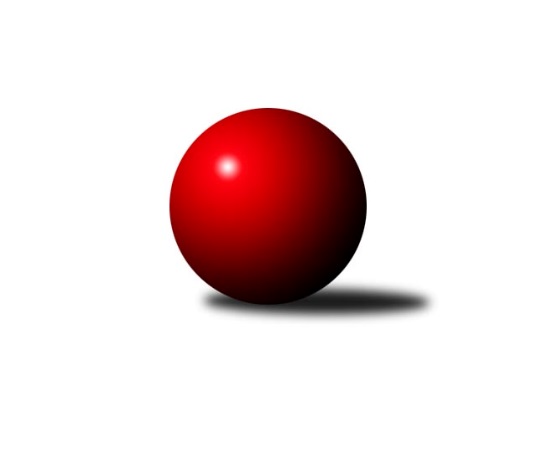 Č.0Ročník 2018/2019	30.12.2018Nejlepšího výkonu v tomto kole: 2548 dosáhlo družstvo: KK Mor.Slávia Brno FJihomoravský KP2 sever - 9.-17.místo 2018/2019Výsledky 0. kolaSouhrnný přehled výsledků:TJ Slovan Ivanovice n/H 	- KK Orel Ivančice B	2.5:5.5	2345:2428	6.0:6.0	17.9.KS Devítka Brno B	- TJ Sokol Brno IV C	2:6	2211:2307	5.5:6.5	19.9.KK Orel Telnice B	- SKK Veverky Brno B	7:1	2337:2029	10.0:2.0	19.9.TJ Sokol Husovice E	- KK Mor.Slávia Brno E	0.5:7.5	2184:2311	4.0:8.0	21.9.TJ Sokol Brno IV C	- KK Mor.Slávia Brno F	5.5:2.5	2415:2411	7.0:5.0	24.9.TJ Slovan Ivanovice n/H 	- KK Orel Telnice B	7:1	2538:2398	9.0:3.0	1.10.KS Devítka Brno B	- KK Mor.Slávia Brno E	4:4	2214:2311	7.0:5.0	3.10.KK Mor.Slávia Brno E	- KK Mor.Slávia Brno F	5:3	2395:2269	6.0:6.0	8.10.KS Devítka Brno B	- TJ Sokol Husovice E	1:7	2210:2358	3.5:8.5	17.10.SKK Veverky Brno B	- KK Orel Ivančice B	6:2	2396:2348	7.0:5.0	19.10.KK Mor.Slávia Brno E	- TJ Sokol Brno IV C	5:3	2198:2177	6.5:5.5	22.10.TJ Slovan Ivanovice n/H 	- SKK Veverky Brno B	8:0	2517:2280	9.5:2.5	22.10.TJ Sokol Husovice E	- KK Mor.Slávia Brno F	0:8	2290:2372	6.0:6.0	26.10.KK Orel Telnice B	- KK Orel Ivančice B	6:2	2349:2205	10.0:2.0	31.10.KS Devítka Brno B	- KK Mor.Slávia Brno F	1:7	2062:2368	2.0:10.0	7.11.KK Orel Ivančice B	- TJ Slovan Ivanovice n/H 	2:6	2283:2284	5.5:6.5	8.11.SKK Veverky Brno B	- KK Orel Telnice B	1:7	2328:2496	3.0:9.0	9.11.KK Mor.Slávia Brno E	- TJ Sokol Husovice E	6:2	2319:2195	7.0:5.0	12.11.TJ Sokol Brno IV C	- KS Devítka Brno B	6:2	2393:2282	7.0:5.0	16.11.KK Mor.Slávia Brno F	- TJ Sokol Brno IV C	3:5	2330:2356	3.0:9.0	23.11.KK Mor.Slávia Brno E	- KS Devítka Brno B	5:3	2268:2209	6.0:6.0	26.11.TJ Sokol Brno IV C	- TJ Sokol Husovice E	6.5:1.5	2401:2325	9.0:3.0	27.11.KK Orel Telnice B	- TJ Slovan Ivanovice n/H 	7:1	2297:2240	6.0:6.0	28.11.TJ Sokol Husovice E	- TJ Sokol Brno IV C	7:1	2365:2154	9.0:3.0	12.12.KK Mor.Slávia Brno F	- KS Devítka Brno B	4:4	2302:2153	5.0:7.0	14.12.KK Orel Ivančice B	- KK Orel Telnice B		dohrávka		10.1.TJ Sokol Brno IV C	- KK Mor.Slávia Brno E		dohrávka		18.1.KK Mor.Slávia Brno F	- TJ Sokol Husovice E		dohrávka		18.1.KK Orel Ivančice B	- SKK Veverky Brno B		dohrávka		31.1.TJ Sokol Husovice E	- KS Devítka Brno B		dohrávka		1.2.SKK Veverky Brno B	- TJ Slovan Ivanovice n/H 		dohrávka		5.2.KK Mor.Slávia Brno F	- KK Mor.Slávia Brno E		dohrávka		8.2.Tabulka družstev:	1.	KK Mor.Slávia Brno E	6	5	1	0	32.5 : 15.5 	38.5 : 33.5 	 2303	11	2.	TJ Sokol Brno IV C	7	5	0	2	33.0 : 23.0 	47.0 : 37.0 	 2300	10	3.	KK Orel Telnice B	5	4	0	1	28.0 : 12.0 	38.0 : 22.0 	 2407	8	4.	TJ Slovan Ivanovice n/H	5	3	0	2	24.5 : 15.5 	37.0 : 23.0 	 2330	6	5.	KK Mor.Slávia Brno F	6	2	1	3	27.5 : 20.5 	35.0 : 37.0 	 2360	5	6.	TJ Sokol Husovice E	6	2	0	4	18.0 : 30.0 	35.5 : 36.5 	 2273	4	7.	KK Orel Ivančice B	4	1	0	3	11.5 : 20.5 	18.5 : 29.5 	 2316	2	8.	SKK Veverky Brno B	4	1	0	3	8.0 : 24.0 	14.5 : 33.5 	 2224	2	9.	KS Devítka Brno B	7	0	2	5	17.0 : 39.0 	36.0 : 48.0 	 2212	2Podrobné výsledky kola:	 TJ Slovan Ivanovice n/H 	2345	2.5:5.5	2428	KK Orel Ivančice B	Jan Kučera	 	 180 	 203 		383 	 1:1 	 383 	 	191 	 192		Pavel Šmarda	Bohuslav Orálek	 	 165 	 200 		365 	 0:2 	 419 	 	218 	 201		Petr Kremláček	Zdeněk Čepička	 	 191 	 217 		408 	 1:1 	 416 	 	217 	 199		Kateřina Nešpůrková	Radomír Břoušek	 	 207 	 219 		426 	 2:0 	 420 	 	206 	 214		Jiří Toman	Ferdinand Pokorný	 	 181 	 206 		387 	 0:2 	 429 	 	217 	 212		Martin Zimmermann	Milan Svobodník	 	 184 	 192 		376 	 2:0 	 361 	 	175 	 186		František Zemekrozhodčí: Nejlepší výkon utkání: 429 - Martin Zimmermann	 KS Devítka Brno B	2211	2:6	2307	TJ Sokol Brno IV C	Jiří Martínek	 	 205 	 192 		397 	 0.5:1.5 	 424 	 	232 	 192		Roman Vlach	Josef Kaderka	 	 144 	 157 		301 	 1:1 	 321 	 	174 	 147		Roman Brener	Cyril Vaško	 	 193 	 231 		424 	 1:1 	 399 	 	219 	 180		Jan Matoušek	Petr Juránek	 	 216 	 229 		445 	 2:0 	 367 	 	181 	 186		Bohumil Sehnal	Stanislav Barva	 	 198 	 187 		385 	 1:1 	 396 	 	197 	 199		Jaromír Mečíř	Martin Kyjovský	 	 131 	 128 		259 	 0:2 	 400 	 	184 	 216		Radomír Jursarozhodčí: Nejlepší výkon utkání: 445 - Petr Juránek	 KK Orel Telnice B	2337	7:1	2029	SKK Veverky Brno B	Lukáš Trchalík	 	 204 	 175 		379 	 2:0 	 276 	 	147 	 129		Milan Grombiřík	Robert Ondrůj	 	 188 	 224 		412 	 2:0 	 358 	 	162 	 196		Vladimír Polách	Jaroslava Hrazdírová	 	 206 	 204 		410 	 2:0 	 337 	 	169 	 168		Karel Krajina *1	Jiří Hrazdíra st.	 	 175 	 163 		338 	 1:1 	 336 	 	168 	 168		Jana Večeřová	Milan Doušek	 	 200 	 190 		390 	 1:1 	 394 	 	198 	 196		Eugen Olgyai	Robert Zajíček	 	 194 	 214 		408 	 2:0 	 328 	 	147 	 181		Jaroslav Herůdekrozhodčí: střídání: *1 od 61. hodu Jaromíra ČáslavskáNejlepší výkon utkání: 412 - Robert Ondrůj	 TJ Sokol Husovice E	2184	0.5:7.5	2311	KK Mor.Slávia Brno E	Tomáš Baranyi	 	 194 	 196 		390 	 0:2 	 419 	 	214 	 205		Milan Kučera	Josef Patočka	 	 173 	 212 		385 	 1:1 	 385 	 	175 	 210		Miroslav Novák	Tomáš Peřina	 	 157 	 195 		352 	 1:1 	 366 	 	174 	 192		Marek Sokola	Jaroslav Betáš	 	 171 	 159 		330 	 1:1 	 337 	 	158 	 179		Tomáš Zbavitel	Věra Thielová	 	 194 	 165 		359 	 1:1 	 366 	 	176 	 190		Milan Sklenák	Petr Chovanec	 	 173 	 195 		368 	 0:2 	 438 	 	208 	 230		Jan Bernatíkrozhodčí: Nejlepší výkon utkání: 438 - Jan Bernatík	 TJ Sokol Brno IV C	2415	5.5:2.5	2411	KK Mor.Slávia Brno F	Roman Vlach	 	 197 	 196 		393 	 1:1 	 393 	 	216 	 177		Miloslav Štrubl	Ivona Hájková	 	 210 	 224 		434 	 2:0 	 390 	 	185 	 205		Petr Žažo	Roman Brener *1	 	 151 	 209 		360 	 1:1 	 413 	 	212 	 201		Václav Vaněk	Radek Smutný	 	 209 	 236 		445 	 1:1 	 438 	 	232 	 206		Lenka Indrová	Jan Matoušek	 	 197 	 196 		393 	 2:0 	 327 	 	141 	 186		Pavel Dvorník	Jaromír Mečíř	 	 206 	 184 		390 	 0:2 	 450 	 	225 	 225		Jan Vrožinarozhodčí: střídání: *1 od 51. hodu Stanislav NovotnýNejlepší výkon utkání: 450 - Jan Vrožina	 TJ Slovan Ivanovice n/H 	2538	7:1	2398	KK Orel Telnice B	Ferdinand Pokorný	 	 216 	 232 		448 	 2:0 	 412 	 	203 	 209		Robert Zajíček	Zdeněk Machala	 	 222 	 229 		451 	 2:0 	 401 	 	201 	 200		Robert Ondrůj	Zdeněk Čepička	 	 178 	 184 		362 	 0:2 	 404 	 	205 	 199		Jaroslava Hrazdírová	Štefan Pataki	 	 212 	 213 		425 	 2:0 	 359 	 	188 	 171		Dominik Dokoupil	Petr Pokorný	 	 222 	 210 		432 	 2:0 	 412 	 	210 	 202		Jiří Hrazdíra st.	Bohuslav Orálek	 	 213 	 207 		420 	 1:1 	 410 	 	187 	 223		Milan Doušekrozhodčí: Nejlepší výkon utkání: 451 - Zdeněk Machala	 KS Devítka Brno B	2214	4:4	2311	KK Mor.Slávia Brno E	Jiří Martínek	 	 196 	 206 		402 	 1:1 	 390 	 	199 	 191		Milan Kučera	Josef Kaderka *1	 	 138 	 171 		309 	 0:2 	 385 	 	172 	 213		Milan Sklenák	Cyril Vaško	 	 170 	 206 		376 	 2:0 	 341 	 	164 	 177		Marek Sokola	Petr Juránek	 	 210 	 216 		426 	 2:0 	 396 	 	200 	 196		Tomáš Zbavitel	Stanislav Barva	 	 197 	 224 		421 	 2:0 	 393 	 	196 	 197		Zdeněk Pavelka	Martin Kyjovský	 	 146 	 134 		280 	 0:2 	 406 	 	202 	 204		Miroslav Novákrozhodčí: střídání: *1 od 51. hodu Jiří ProcházkaNejlepší výkon utkání: 426 - Petr Juránek	 KK Mor.Slávia Brno E	2395	5:3	2269	KK Mor.Slávia Brno F	Milan Kučera	 	 236 	 236 		472 	 2:0 	 330 	 	159 	 171		Jaroslav Navrátil	Miroslav Novák	 	 190 	 160 		350 	 0:2 	 392 	 	191 	 201		Václav Vaněk	Milan Sklenák	 	 205 	 222 		427 	 2:0 	 347 	 	165 	 182		Miloslav Štrubl	Aleš Sláma	 	 198 	 188 		386 	 1:1 	 383 	 	212 	 171		Lenka Indrová	Zdeněk Pavelka	 	 224 	 199 		423 	 1:1 	 440 	 	207 	 233		Josef Polák	Marek Sokola *1	 	 153 	 184 		337 	 0:2 	 377 	 	191 	 186		Jan Vrožinarozhodčí: střídání: *1 od 51. hodu Tomáš ZbavitelNejlepší výkon utkání: 472 - Milan Kučera	 KS Devítka Brno B	2210	1:7	2358	TJ Sokol Husovice E	Jiří Martínek	 	 202 	 189 		391 	 1:1 	 396 	 	199 	 197		Petr Chovanec	Petr Juránek	 	 199 	 191 		390 	 0.5:1.5 	 403 	 	199 	 204		Jaroslav Betáš	Stanislav Barva	 	 213 	 202 		415 	 1:1 	 413 	 	221 	 192		Tomáš Peřina	Cyril Vaško	 	 207 	 184 		391 	 0:2 	 395 	 	208 	 187		Josef Patočka	Milena Černohlávková	 	 166 	 133 		299 	 1:1 	 327 	 	159 	 168		Zdeněk Krejčí	Josef Kaderka	 	 161 	 163 		324 	 0:2 	 424 	 	227 	 197		Tomáš Baranyirozhodčí: Nejlepší výkon utkání: 424 - Tomáš Baranyi	 SKK Veverky Brno B	2396	6:2	2348	KK Orel Ivančice B	Eugen Olgyai	 	 197 	 188 		385 	 0:2 	 429 	 	220 	 209		Martin Zimmermann	Jaromíra Čáslavská	 	 202 	 191 		393 	 2:0 	 377 	 	192 	 185		Kateřina Nešpůrková	Jana Večeřová	 	 193 	 199 		392 	 1:1 	 367 	 	202 	 165		Barbora Laštůvková	Vladimír Polách	 	 204 	 212 		416 	 2:0 	 379 	 	202 	 177		Petr Kremláček	František Uher	 	 185 	 195 		380 	 0:2 	 390 	 	191 	 199		Karel Otruba	Jaroslav Herůdek	 	 224 	 206 		430 	 2:0 	 406 	 	204 	 202		František Zemekrozhodčí: Nejlepší výkon utkání: 430 - Jaroslav Herůdek	 KK Mor.Slávia Brno E	2198	5:3	2177	TJ Sokol Brno IV C	Milan Kučera	 	 213 	 176 		389 	 2:0 	 357 	 	184 	 173		Jan Matoušek	Aleš Sláma	 	 186 	 180 		366 	 2:0 	 320 	 	151 	 169		Roman Brener *1	Milan Sklenák	 	 189 	 210 		399 	 1:1 	 382 	 	203 	 179		Bohumil Sehnal	Miroslav Novák	 	 171 	 185 		356 	 0:2 	 383 	 	172 	 211		Radek Smutný	Tomáš Zbavitel	 	 180 	 179 		359 	 1:1 	 375 	 	169 	 206		Marek Svitavský	Marek Sokola	 	 169 	 160 		329 	 0.5:1.5 	 360 	 	200 	 160		Jan Kučerarozhodčí: střídání: *1 od 51. hodu Radomír JursaNejlepší výkon utkání: 399 - Milan Sklenák	 TJ Slovan Ivanovice n/H 	2517	8:0	2280	SKK Veverky Brno B	Jan Kučera	 	 217 	 183 		400 	 1:1 	 365 	 	178 	 187		Jaromíra Čáslavská	Radomír Břoušek	 	 212 	 206 		418 	 2:0 	 360 	 	179 	 181		Jana Večeřová	Zdeněk Čepička	 	 196 	 220 		416 	 1.5:0.5 	 363 	 	196 	 167		Milan Grombiřík	Štefan Pataki	 	 221 	 211 		432 	 2:0 	 402 	 	197 	 205		Vladimír Polách	Petr Pokorný	 	 207 	 227 		434 	 2:0 	 387 	 	195 	 192		Eugen Olgyai	Milan Svobodník	 	 226 	 191 		417 	 1:1 	 403 	 	205 	 198		Jaroslav Herůdekrozhodčí: Nejlepší výkon utkání: 434 - Petr Pokorný	 TJ Sokol Husovice E	2290	0:8	2372	KK Mor.Slávia Brno F	Tomáš Peřina	 	 210 	 202 		412 	 1:1 	 421 	 	204 	 217		Petr Žažo	Josef Patočka	 	 184 	 188 		372 	 1:1 	 402 	 	215 	 187		Lenka Indrová	Petr Chovanec	 	 178 	 200 		378 	 1:1 	 388 	 	211 	 177		Jan Vrožina	Jaroslav Betáš	 	 183 	 174 		357 	 1:1 	 358 	 	179 	 179		Pavel Dvorník	Tomáš Baranyi	 	 215 	 170 		385 	 1:1 	 410 	 	204 	 206		Josef Polák	Milena Minksová	 	 203 	 183 		386 	 1:1 	 393 	 	192 	 201		Václav Vaněkrozhodčí: Nejlepší výkon utkání: 421 - Petr Žažo	 KK Orel Telnice B	2349	6:2	2205	KK Orel Ivančice B	Lukáš Trchalík	 	 188 	 205 		393 	 2:0 	 361 	 	182 	 179		Jakub Kovář	Robert Ondrůj	 	 196 	 237 		433 	 2:0 	 338 	 	176 	 162		Barbora Laštůvková	Jaroslava Hrazdírová	 	 198 	 209 		407 	 2:0 	 386 	 	194 	 192		František Zemek	Dominik Dokoupil *1	 	 190 	 147 		337 	 1:1 	 377 	 	184 	 193		Kateřina Nešpůrková	Jiří Hrazdíra st.	 	 190 	 176 		366 	 1:1 	 385 	 	184 	 201		Petr Kremláček	Robert Zajíček	 	 220 	 193 		413 	 2:0 	 358 	 	193 	 165		Karel Otrubarozhodčí: střídání: *1 od 51. hodu Marta HrdličkováNejlepší výkon utkání: 433 - Robert Ondrůj	 KS Devítka Brno B	2062	1:7	2368	KK Mor.Slávia Brno F	Jiří Martínek	 	 187 	 199 		386 	 1:1 	 401 	 	212 	 189		Petr Žažo	Josef Kaderka	 	 125 	 140 		265 	 0:2 	 369 	 	189 	 180		Miroslav Krapka	Jiří Procházka	 	 152 	 162 		314 	 0:2 	 409 	 	206 	 203		Jan Vrožina	Petr Juránek	 	 202 	 220 		422 	 1:1 	 399 	 	209 	 190		Lenka Indrová	Stanislav Barva	 	 184 	 198 		382 	 0:2 	 404 	 	189 	 215		Josef Polák	Martin Kyjovský	 	 140 	 153 		293 	 0:2 	 386 	 	190 	 196		Václav Vaněkrozhodčí: Nejlepší výkon utkání: 422 - Petr Juránek	 KK Orel Ivančice B	2283	2:6	2284	TJ Slovan Ivanovice n/H 	Karel Otruba	 	 189 	 203 		392 	 1:1 	 398 	 	197 	 201		Petr Pokorný	Petr Kremláček	 	 183 	 189 		372 	 1.5:0.5 	 360 	 	171 	 189		Zdeněk Čepička	František Zemek	 	 196 	 178 		374 	 1:1 	 381 	 	193 	 188		Radomír Břoušek	Pavel Šmarda	 	 167 	 203 		370 	 1:1 	 373 	 	183 	 190		Štefan Pataki	Ondřej Peterka	 	 191 	 204 		395 	 0:2 	 414 	 	196 	 218		Ferdinand Pokorný	Kateřina Nešpůrková	 	 188 	 192 		380 	 1:1 	 358 	 	162 	 196		Milan Svobodníkrozhodčí: Nejlepší výkon utkání: 414 - Ferdinand Pokorný	 SKK Veverky Brno B	2328	1:7	2496	KK Orel Telnice B	František Uher *1	 	 166 	 197 		363 	 0:2 	 434 	 	232 	 202		Dominik Dokoupil	Jana Večeřová	 	 193 	 185 		378 	 0:2 	 427 	 	226 	 201		Robert Zajíček	Vladimír Polách	 	 196 	 200 		396 	 0:2 	 432 	 	218 	 214		Jaroslava Hrazdírová	Karel Krajina	 	 192 	 198 		390 	 2:0 	 371 	 	174 	 197		Jiří Hrazdíra st.	Eugen Olgyai	 	 194 	 213 		407 	 0:2 	 427 	 	212 	 215		Lukáš Trchalík	Jaroslav Herůdek	 	 192 	 202 		394 	 1:1 	 405 	 	210 	 195		Milan Doušekrozhodčí: střídání: *1 od 51. hodu Jaromíra ČáslavskáNejlepší výkon utkání: 434 - Dominik Dokoupil	 KK Mor.Slávia Brno E	2319	6:2	2195	TJ Sokol Husovice E	Milan Kučera	 	 190 	 205 		395 	 1:1 	 412 	 	212 	 200		Tomáš Baranyi	Marek Sokola *1	 	 150 	 163 		313 	 0:2 	 381 	 	204 	 177		Josef Patočka	Milan Sklenák	 	 203 	 224 		427 	 1:1 	 421 	 	214 	 207		Tomáš Peřina	Aleš Sláma	 	 195 	 185 		380 	 1:1 	 371 	 	201 	 170		Petr Chovanec	Zdeněk Pavelka	 	 206 	 213 		419 	 2:0 	 315 	 	167 	 148		Milena Minksová	Miroslav Novák	 	 206 	 179 		385 	 2:0 	 295 	 	126 	 169		Zdeněk Krejčírozhodčí: střídání: *1 od 51. hodu Tomáš ZbavitelNejlepší výkon utkání: 427 - Milan Sklenák	 TJ Sokol Brno IV C	2393	6:2	2282	KS Devítka Brno B	Roman Vlach	 	 192 	 176 		368 	 1:1 	 364 	 	173 	 191		Stanislav Barva	Radek Smutný	 	 192 	 181 		373 	 2:0 	 346 	 	171 	 175		Josef Kaderka	Bohumil Sehnal	 	 210 	 184 		394 	 0:2 	 413 	 	213 	 200		Petr Juránek	Jan Kučera	 	 208 	 198 		406 	 0:2 	 420 	 	218 	 202		Cyril Vaško	Marek Svitavský	 	 232 	 216 		448 	 2:0 	 406 	 	209 	 197		Jiří Martínek	Jaromír Mečíř	 	 208 	 196 		404 	 2:0 	 333 	 	173 	 160		Jiří Procházkarozhodčí: Nejlepší výkon utkání: 448 - Marek Svitavský	 KK Mor.Slávia Brno F	2330	3:5	2356	TJ Sokol Brno IV C	Lenka Indrová	 	 170 	 180 		350 	 0:2 	 375 	 	179 	 196		Ivona Hájková	Filip Žažo	 	 213 	 199 		412 	 1:1 	 389 	 	176 	 213		Radek Smutný	Jaroslav Navrátil	 	 177 	 202 		379 	 0:2 	 410 	 	190 	 220		Roman Vlach	Jan Vrožina	 	 206 	 187 		393 	 0:2 	 406 	 	208 	 198		Jaromír Mečíř	Josef Polák	 	 218 	 185 		403 	 1:1 	 390 	 	186 	 204		Bohumil Sehnal	Václav Vaněk	 	 195 	 198 		393 	 1:1 	 386 	 	201 	 185		Jan Kučerarozhodčí: Nejlepší výkon utkání: 412 - Filip Žažo	 KK Mor.Slávia Brno E	2268	5:3	2209	KS Devítka Brno B	Milan Kučera	 	 187 	 216 		403 	 2:0 	 273 	 	135 	 138		Josef Kaderka *1	Marek Sokola	 	 157 	 189 		346 	 0:2 	 391 	 	200 	 191		Cyril Vaško	Zdeněk Pavelka	 	 208 	 190 		398 	 2:0 	 384 	 	199 	 185		Stanislav Barva	Aleš Sláma	 	 167 	 192 		359 	 0:2 	 383 	 	190 	 193		Jiří Martínek	Milan Sklenák	 	 198 	 192 		390 	 2:0 	 369 	 	186 	 183		Jiří Procházka	Miroslav Novák	 	 183 	 189 		372 	 0:2 	 409 	 	198 	 211		Petr Juránekrozhodčí: střídání: *1 od 51. hodu Martin KyjovskýNejlepší výkon utkání: 409 - Petr Juránek	 TJ Sokol Brno IV C	2401	6.5:1.5	2325	TJ Sokol Husovice E	Marek Svitavský	 	 205 	 201 		406 	 2:0 	 391 	 	204 	 187		Ondřej Chovanec	Jiří Josefík	 	 200 	 209 		409 	 2:0 	 392 	 	184 	 208		Josef Patočka	Roman Brener	 	 164 	 186 		350 	 0:2 	 429 	 	214 	 215		Petr Chovanec	Jan Kučera	 	 220 	 186 		406 	 2:0 	 348 	 	166 	 182		Jaroslav Betáš *1	Radek Smutný	 	 194 	 217 		411 	 2:0 	 346 	 	171 	 175		Milena Minksová	Jaromír Mečíř	 	 203 	 216 		419 	 1:1 	 419 	 	195 	 224		Tomáš Peřinarozhodčí: střídání: *1 od 51. hodu Tomáš BaranyiNejlepší výkon utkání: 429 - Petr Chovanec	 KK Orel Telnice B	2297	7:1	2240	TJ Slovan Ivanovice n/H 	Lukáš Trchalík	 	 217 	 187 		404 	 1:1 	 391 	 	169 	 222		Petr Pokorný	Robert Ondrůj	 	 192 	 221 		413 	 2:0 	 367 	 	182 	 185		Jan Kučera	Jiří Hrazdíra st.	 	 179 	 203 		382 	 1:1 	 362 	 	190 	 172		Zdeněk Čepička	Marta Hrdličková	 	 143 	 146 		289 	 0:2 	 340 	 	179 	 161		Pavel Lasovský	Milan Doušek	 	 173 	 210 		383 	 1:1 	 362 	 	188 	 174		Bohuslav Orálek	Robert Zajíček	 	 208 	 218 		426 	 1:1 	 418 	 	220 	 198		Ferdinand Pokornýrozhodčí: Nejlepší výkon utkání: 426 - Robert Zajíček	 TJ Sokol Husovice E	2365	7:1	2154	TJ Sokol Brno IV C	Ondřej Chovanec	 	 201 	 191 		392 	 2:0 	 320 	 	152 	 168		Radek Smutný	Jaroslav Betáš	 	 179 	 185 		364 	 0:2 	 393 	 	207 	 186		Jaromír Mečíř	Tomáš Peřina	 	 211 	 203 		414 	 2:0 	 394 	 	202 	 192		Roman Vlach	Milena Minksová	 	 206 	 176 		382 	 1:1 	 330 	 	153 	 177		Roman Brener	Tomáš Baranyi	 	 219 	 203 		422 	 2:0 	 365 	 	192 	 173		Bohumil Sehnal	Petr Chovanec	 	 213 	 178 		391 	 2:0 	 352 	 	201 	 151		Radomír Jursarozhodčí: Nejlepší výkon utkání: 422 - Tomáš Baranyi	 KK Mor.Slávia Brno F	2302	4:4	2153	KS Devítka Brno B	Petr Žažo	 	 194 	 193 		387 	 1:1 	 389 	 	207 	 182		Cyril Vaško	Lenka Indrová	 	 187 	 192 		379 	 0:2 	 401 	 	194 	 207		Jiří Martínek	Miloslav Štrubl	 	 159 	 156 		315 	 0:2 	 356 	 	182 	 174		Stanislav Barva	Jan Vrožina	 	 172 	 189 		361 	 0:2 	 421 	 	203 	 218		Petr Juránek	Josef Polák	 	 223 	 237 		460 	 2:0 	 316 	 	155 	 161		Jiří Procházka	Václav Vaněk	 	 194 	 206 		400 	 2:0 	 270 	 	121 	 149		Martin Kyjovskýrozhodčí: Nejlepší výkon utkání: 460 - Josef PolákPořadí jednotlivců:	jméno hráče	družstvo	celkem	plné	dorážka	chyby	poměr kuž.	Maximum	1.	Josef Polák 	KK Mor.Slávia Brno F	420.67	285.4	135.3	6.8	2/3	(460)	2.	Robert Zajíček 	KK Orel Telnice B	418.22	282.7	135.6	5.1	3/3	(427)	3.	Ferdinand Pokorný 	TJ Slovan Ivanovice n/H 	416.50	289.8	126.7	7.8	3/3	(448)	4.	Petr Juránek 	KS Devítka Brno B	416.25	292.8	123.4	8.1	3/3	(445)	5.	Jaroslava Hrazdírová 	KK Orel Telnice B	414.83	293.7	121.2	7.3	3/3	(432)	6.	Tomáš Peřina 	TJ Sokol Husovice E	412.58	295.8	116.8	9.1	3/3	(421)	7.	Robert Ondrůj 	KK Orel Telnice B	410.17	282.7	127.5	7.5	2/3	(433)	8.	Milan Kučera 	KK Mor.Slávia Brno E	409.63	291.6	118.0	8.1	2/2	(472)	9.	Lukáš Trchalík 	KK Orel Telnice B	409.50	281.8	127.7	9.3	2/3	(427)	10.	Tomáš Baranyi 	TJ Sokol Husovice E	408.63	290.0	118.6	9.5	2/3	(424)	11.	Jan Vrožina 	KK Mor.Slávia Brno F	408.50	285.8	122.7	8.9	3/3	(450)	12.	Petr Pokorný 	TJ Slovan Ivanovice n/H 	407.33	287.3	120.0	9.3	3/3	(434)	13.	Ivona Hájková 	TJ Sokol Brno IV C	404.50	270.0	134.5	8.5	2/3	(434)	14.	Zdeněk Pavelka 	KK Mor.Slávia Brno E	403.17	289.8	113.3	8.8	2/2	(423)	15.	Lenka Indrová 	KK Mor.Slávia Brno F	403.06	294.9	108.2	10.5	3/3	(438)	16.	Cyril Vaško 	KS Devítka Brno B	402.33	288.9	113.4	11.6	3/3	(424)	17.	Jaromír Mečíř 	TJ Sokol Brno IV C	401.61	280.6	121.0	9.0	3/3	(419)	18.	Radomír Břoušek 	TJ Slovan Ivanovice n/H 	401.50	291.0	110.5	10.3	2/3	(426)	19.	Marek Svitavský 	TJ Sokol Brno IV C	401.00	286.3	114.8	8.5	2/3	(448)	20.	Štefan Pataki 	TJ Slovan Ivanovice n/H 	400.75	283.3	117.5	10.0	2/3	(432)	21.	Milan Doušek 	KK Orel Telnice B	400.50	285.8	114.7	8.8	3/3	(410)	22.	Roman Vlach 	TJ Sokol Brno IV C	399.83	278.3	121.5	10.0	3/3	(424)	23.	Václav Vaněk 	KK Mor.Slávia Brno F	399.17	286.4	112.8	9.7	3/3	(413)	24.	Jiří Martínek 	KS Devítka Brno B	397.33	279.6	117.8	8.8	3/3	(406)	25.	Dominik Dokoupil 	KK Orel Telnice B	396.50	280.0	116.5	11.0	2/3	(434)	26.	Petr Žažo 	KK Mor.Slávia Brno F	396.00	275.2	120.8	7.7	3/3	(421)	27.	Petr Chovanec 	TJ Sokol Husovice E	394.42	280.0	114.4	9.4	3/3	(429)	28.	Milan Sklenák 	KK Mor.Slávia Brno E	393.13	277.5	115.6	8.8	2/2	(427)	29.	Eugen Olgyai 	SKK Veverky Brno B	392.33	278.0	114.3	10.5	3/3	(407)	30.	Ondřej Chovanec 	TJ Sokol Husovice E	391.50	287.0	104.5	14.0	2/3	(392)	31.	Jan Kučera 	TJ Sokol Brno IV C	389.50	283.3	106.3	13.3	2/3	(406)	32.	Petr Kremláček 	KK Orel Ivančice B	388.75	277.0	111.8	10.5	4/4	(419)	33.	Vladimír Polách 	SKK Veverky Brno B	388.67	276.5	112.2	8.0	3/3	(416)	34.	Kateřina Nešpůrková 	KK Orel Ivančice B	387.50	283.3	104.3	11.8	4/4	(416)	35.	Josef Patočka 	TJ Sokol Husovice E	385.67	278.2	107.4	10.6	3/3	(395)	36.	Jan Matoušek 	TJ Sokol Brno IV C	383.00	274.7	108.3	9.7	3/3	(399)	37.	Bohumil Sehnal 	TJ Sokol Brno IV C	382.00	282.3	99.7	12.7	3/3	(394)	38.	František Zemek 	KK Orel Ivančice B	381.75	277.8	104.0	12.5	4/4	(406)	39.	Jiří Hrazdíra  st.	KK Orel Telnice B	381.67	277.0	104.7	9.2	3/3	(412)	40.	Jaroslav Herůdek 	SKK Veverky Brno B	381.00	271.3	109.7	12.5	3/3	(430)	41.	Miroslav Novák 	KK Mor.Slávia Brno E	380.63	271.8	108.9	12.1	2/2	(406)	42.	Karel Otruba 	KK Orel Ivančice B	380.00	270.0	110.0	10.3	3/4	(392)	43.	Jan Kučera 	TJ Slovan Ivanovice n/H 	379.25	282.8	96.5	15.0	2/3	(400)	44.	Jaromíra Čáslavská 	SKK Veverky Brno B	379.00	271.5	107.5	11.5	2/3	(393)	45.	Stanislav Barva 	KS Devítka Brno B	378.25	269.8	108.5	11.9	3/3	(421)	46.	Bohuslav Orálek 	TJ Slovan Ivanovice n/H 	377.25	269.5	107.8	11.5	2/3	(420)	47.	Milan Svobodník 	TJ Slovan Ivanovice n/H 	377.25	275.0	102.3	14.3	2/3	(417)	48.	Zdeněk Čepička 	TJ Slovan Ivanovice n/H 	372.44	268.1	104.3	10.1	3/3	(416)	49.	Radek Smutný 	TJ Sokol Brno IV C	371.89	264.2	107.7	12.8	3/3	(445)	50.	Tomáš Zbavitel 	KK Mor.Slávia Brno E	362.75	264.0	98.8	13.3	2/2	(396)	51.	Miloslav Štrubl 	KK Mor.Slávia Brno F	362.00	259.8	102.3	15.5	2/3	(393)	52.	Jana Večeřová 	SKK Veverky Brno B	360.33	248.5	111.8	13.5	3/3	(392)	53.	Milena Minksová 	TJ Sokol Husovice E	348.33	257.7	90.7	16.7	3/3	(386)	54.	Marek Sokola 	KK Mor.Slávia Brno E	345.50	245.5	100.0	15.5	2/2	(366)	55.	Pavel Dvorník 	KK Mor.Slávia Brno F	342.50	253.5	89.0	20.0	2/3	(358)	56.	Roman Brener 	TJ Sokol Brno IV C	337.75	245.5	92.3	19.0	2/3	(350)	57.	Jiří Procházka 	KS Devítka Brno B	329.83	249.3	80.5	22.5	3/3	(369)	58.	Josef Kaderka 	KS Devítka Brno B	321.33	228.7	92.7	19.8	2/3	(346)	59.	Milan Grombiřík 	SKK Veverky Brno B	319.50	240.5	79.0	24.0	2/3	(363)	60.	Zdeněk Krejčí 	TJ Sokol Husovice E	311.00	250.0	61.0	23.5	2/3	(327)	61.	Martin Kyjovský 	KS Devítka Brno B	273.67	217.8	55.8	29.2	2/3	(293)		Zdeněk Machala 	TJ Slovan Ivanovice n/H 	451.00	300.0	151.0	4.0	1/3	(451)		Jan Bernatík 	KK Mor.Slávia Brno E	438.00	297.0	141.0	4.0	1/2	(438)		Martin Zimmermann 	KK Orel Ivančice B	429.00	291.5	137.5	4.0	2/4	(429)		Jiří Toman 	KK Orel Ivančice B	420.00	291.0	129.0	5.0	1/4	(420)		Filip Žažo 	KK Mor.Slávia Brno F	412.00	298.0	114.0	11.0	1/3	(412)		Jiří Josefík 	TJ Sokol Brno IV C	409.00	266.0	143.0	4.0	1/3	(409)		Ondřej Peterka 	KK Orel Ivančice B	395.00	272.0	123.0	13.0	1/4	(395)		Karel Krajina 	SKK Veverky Brno B	390.00	284.0	106.0	13.0	1/3	(390)		František Uher 	SKK Veverky Brno B	380.00	275.0	105.0	13.0	1/3	(380)		Pavel Šmarda 	KK Orel Ivančice B	376.50	275.0	101.5	13.0	2/4	(383)		Radomír Jursa 	TJ Sokol Brno IV C	376.00	272.0	104.0	14.5	1/3	(400)		Aleš Sláma 	KK Mor.Slávia Brno E	372.75	272.0	100.8	10.5	1/2	(386)		Miroslav Krapka 	KK Mor.Slávia Brno F	369.00	263.0	106.0	12.0	1/3	(369)		Jaroslav Betáš 	TJ Sokol Husovice E	363.50	266.5	97.0	16.8	1/3	(403)		Jakub Kovář 	KK Orel Ivančice B	361.00	253.0	108.0	13.0	1/4	(361)		Věra Thielová 	TJ Sokol Husovice E	359.00	273.0	86.0	23.0	1/3	(359)		Jaroslav Navrátil 	KK Mor.Slávia Brno F	354.50	254.5	100.0	14.5	1/3	(379)		Barbora Laštůvková 	KK Orel Ivančice B	352.50	263.0	89.5	15.5	2/4	(367)		Pavel Lasovský 	TJ Slovan Ivanovice n/H 	340.00	254.0	86.0	15.0	1/3	(340)		Milena Černohlávková 	KS Devítka Brno B	299.00	220.0	79.0	21.0	1/3	(299)		Marta Hrdličková 	KK Orel Telnice B	289.00	231.0	58.0	24.0	1/3	(289)Sportovně technické informace:Starty náhradníků:registrační číslo	jméno a příjmení 	datum startu 	družstvo	číslo startu
Hráči dopsaní na soupisku:registrační číslo	jméno a příjmení 	datum startu 	družstvo	Program dalšího kola:10.1.2019	čt	18:00	KK Orel Ivančice B - KK Orel Telnice B (dohrávka z 0. kola)	18.1.2019	pá	17:00	TJ Sokol Brno IV C - KK Mor.Slávia Brno E (dohrávka z 0. kola)	18.1.2019	pá	17:30	KK Mor.Slávia Brno F - TJ Sokol Husovice E (dohrávka z 0. kola)	31.1.2019	čt	18:00	KK Orel Ivančice B - SKK Veverky Brno B (dohrávka z 0. kola)	1.2.2019	pá	18:30	TJ Sokol Husovice E - KS Devítka Brno B (dohrávka z 0. kola)	5.2.2019	út	18:00	SKK Veverky Brno B - TJ Slovan Ivanovice n/H  (dohrávka z 0. kola)	8.2.2019	pá	17:30	KK Mor.Slávia Brno F - KK Mor.Slávia Brno E (dohrávka z 0. kola)	18.2.2019	po	19:00	TJ Slovan Ivanovice n/H  - TJ Sokol Husovice E	20.2.2019	st	16:30	KS Devítka Brno B - KK Orel Ivančice B	20.2.2019	st	17:00	KK Orel Telnice B - TJ Sokol Brno IV C	20.2.2019	st	18:00	KK Mor.Slávia Brno F - SKK Veverky Brno B	Nejlepší šestka kola - absolutněNejlepší šestka kola - absolutněNejlepší šestka kola - absolutněNejlepší šestka kola - absolutněNejlepší šestka kola - dle průměru kuželenNejlepší šestka kola - dle průměru kuželenNejlepší šestka kola - dle průměru kuželenNejlepší šestka kola - dle průměru kuželenNejlepší šestka kola - dle průměru kuželenPočetJménoNázev týmuVýkonPočetJménoNázev týmuPrůměr (%)Výkon1xAnna KalasováMS Brno E4741xAnna KalasováMS Brno E122.224742xAnna KalasováMS Brno E4742xAnna KalasováMS Brno E122.224741xMilan KučeraMS Brno E4721xMilan KučeraMS Brno E121.714721xJosef PolákMS Brno F4601xJosef PolákMS Brno F118.614601xJiří JosefíkBrno IV C4561xFrantišek ZemekOrel Ivančice B117.964521xFrantišek ZemekOrel Ivančice B4521xRobert OndrůjTelnice B116.81433